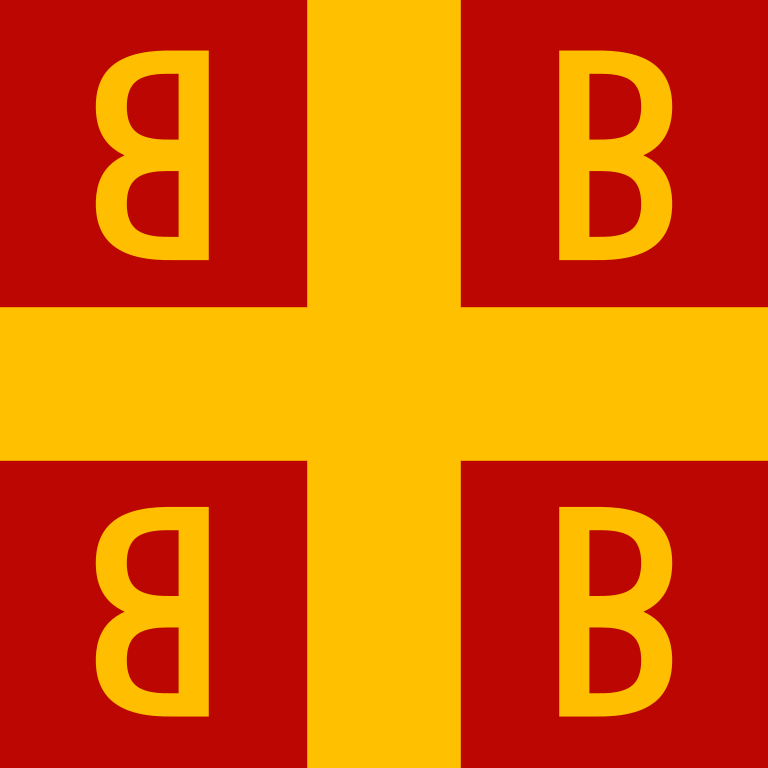 Komite: İstanbul’un KuşatılmasıKarakter: Theophilos PalaiologosTheophilos Palaiogolos olarak müttefiklerimle beraber Konstantiniyye’nin Osmanlı Devleti’nin ellerine düşmesine izin vermeyeceğim. Müttefiklerimle beraber çalışacağım ve Osmanlı ordusunu geri püskürteceğim. Çok yaşa Bizans İmparatorluğu!